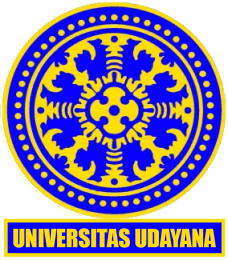 SURAT TUGASNomor :/UN1 /UN14.2.11/TD.06./20201/PD/2020Dengan ini Dekan Fakultas Ilmu Sosial dan Ilmu Politik menugaskan Dosen Program Studi (....................) yang tercantum pada Lampiran untuk menjadi Dosen Penguji (Skripsi)Tugas DosenPenguji (Skripsi) meliputi :Menguji (Skripsi) mahasiswa;Memberikan penilaian dan saran terhadap (Skripsi) mahasiswa.Penugasan ini berlaku selama Semester (Ganjil/Genap) TA.2019/2020 sejak tanggal ditetapkan.Surat tugas ini dibuat untuk dilaksanakan dengan penuh tanggung jawab.Denpasar, (Mohon Baca Ket)		Dekan, 		I Gst Putu Bagus Suka Arjawa								NIP. 196407081992031003Keterangan:Koordinator Program StudiArsipMahasiswa YbsKeterangan :*)  Semua titik-titik diisi dengan cara diketik*)  Tanggal dikosongkan Bulan dan Tahun di ketik sesuai pembuatan Surat Lampiran Surat Tugas Dosen Penguji  (Skripsi)Nomor 	:/UN1 /UN14.2.11/TD.06./20201/.2.11/PD/2020Tanggal	: (Mohon Baca Ket)Dekan,I Gst Putu Bagus Suka ArjawaNIP. 1964070819920310NoNama MahasiswaNIMHari,Tanggal Ujiandan PukulNama Dosen PengujiKeterangan1Ketua Penguji2Anggota Penguji I3Anggota Penguji II4Anggota Penguji III5Anggota Penguji IV